Research ProjectMedical Trauma & PTSD in Children and Adolescents with CHARGE Syndrome Sarah Sykes, B.A. (Doctoral Student at Central Michigan University) and Timothy Hartshorne, Ph.D. (Central Michigan University)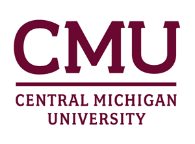 We are investigating the prevalence of PTSD and the traumatic medical experiences of individuals with CHARGE syndrome through an online survey. If you are the parent of an individual with CHARGE syndrome, you may be eligible to participate. What is this for? The purpose of this project is to better understand the medical experiences of children and adolescents with CHARGE syndrome, including those which have been traumatic or stressful for your child. This study will also measure the prevalence of PTSD symptomology expressed by children after such events, as well as what hospital staff do to ensure that medical settings are not traumatic for your child. Who can participate? Parents and Guardians must be:18-years-old or older.Parent or legal guardian of an individual with CHARGE syndrome under the age of 18-years.Fluent in English. What would participants need to do? Complete the online survey found in the link below. The online survey involves answering questions about your child’s demographics, mental health diageneses, medical experiences and PTSD symptoms. The online survey should take approximately 10 minutes to complete. Link to online survey: https://cmich.co1.qualtrics.com/jfe/form/SV_1ZIpQKf0X7vjQVfIf you want more information: If you have questions, you can contact Sarah Sykes at sykes1sm@cmich.edu or Dr. Timothy Hartshorne at harts1ts@cmich.edu.  Thank you for your interest in this study!